PODPROGRAM  2019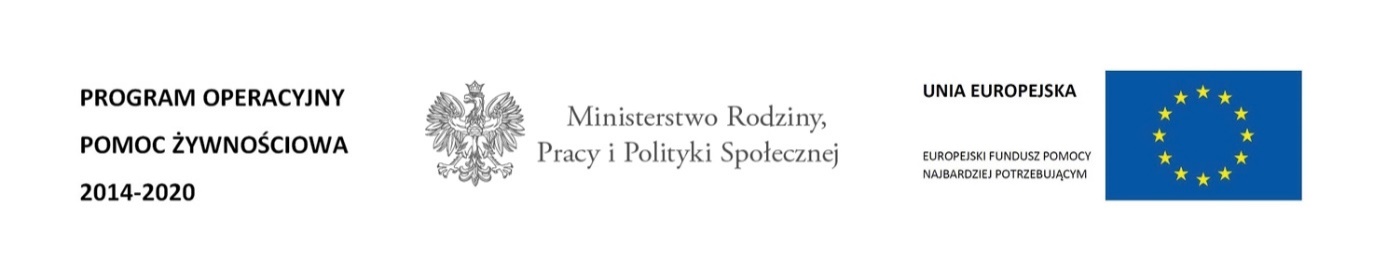 Czas realizacji programu: grudzień 2019 – 30 czerwiec 2020Wielkopolski Zarząd Wojewódzki PKPS po raz kolejny przystąpił do realizacji programu pomocy żywnościowej dla najuboższych mieszkańców naszego regionu. Program FEAD Podprogram 2019 realizować będą następujące Zarządy Terenowe PKPS w naszym rejonie działania:Niniejsza informacja została opracowana na podstawie „Wytycznych Instytucji Zarządzającej                  (MRPiPS) dla Instytucji Pośredniczącej i beneficjentów dotyczące działań realizowanych w ramach Programu Operacyjnego Pomoc Żywnościowa 2014-2020 współfinansowanego z Europejskiego Funduszu Pomocy KRYTERIA, które muszą spełniać odbiory końcowi (KWALIFIKOWALNOŚĆ)Odbiorcy końcowi artykułów spożywczych dostarczanych w ramach Programu  FEAD, Podprogram 2019 muszą spełniać wymogi określone w Ustawie o pomocy społecznej z dnia 12 marca 2004 r. (Dz.U. z 2009 r. nr 175, poz. 1362 z późn. zm.), a w szczególności jej art. 7, z jednoczesnym zastosowaniem kryterium dochodowego uprawniającego do przyznania pomocy (do 200%):   - zgodnie z Wytycznymi IZ z 26 lutego 2019 roku:            - 1 402 PLN dla osoby samotnej,            - 1 056 PLN dla każdej osoby w rodzinie.Podane kwoty są maksymalne, a ich przekroczenie automatycznie wyklucza osobę zainteresowaną z przyznania pomocy w postaci paczki żywnościowej lub posiłku. Od tej zasady nie ma żadnych odstępstw.Artykuły, które w ramach realizacji Programu otrzymają jego beneficjenci:DZIAŁANIA TOWARZYSZACE zaplanowane do realizacji przez jednostki terenowe WZW PKPS w Programie FEAD PODPROGRAM 2019Uwaga: zastrzegamy możliwość zmiany terminu realizacji warsztatu z przyczyn niezależnych od organizatoraKoordynatorem Programu FEAD Podprogram 2019 w WZW PKPS jest Pan Zenon Długi, numer telefonu 601 401 275.W sprawach spornych, niejasnych, nieuregulowanych w Wytycznych  należy kontaktować się                        z  Biurem WZW PKPS w Poznaniu, tel. (61) 848 11 76, e-mail:  pkps-poznan@wp.pl  lub z Biurem Rady Naczelnej PKPS tel. (22) 621 58 77, e-mail: rada.naczelna@pkps.org.pl, albo bezpośrednio z koordynatorem z ramienia Rady Naczelnej, tel. (22) 622 64 36, e-mail: m.jakonowicz@pkps.org.pl .  UWAGA:Zmiana do Wytycznych Instytucji  Zarządzającej dla Instytucji  Pośredniczącej i beneficjentów dotyczące działań realizowanych w ramach Programu Operacyjnego Pomoc Żywnościowa 2014 – 2020 współfinansowanego z Europejskiego Funduszu Pomocy Najbardziej Potrzebującym w Podprogramie 2019.Okres dystrybucji artykułów spożywczych: grudzień 2019 – wrzesień 2020W zakresie realizacji działań towarzyszących:W czasie epidemii COVID-19  dopuszcza się prowadzenie działań w ramach środków towarzyszących  w sposób zdalny z wykorzystaniem wszelkich dostępnych narzędzi komunikacji elektronicznej lub telefonicznie, świadczonych w sposób indywidualny lub grupowy.Możliwe jest również realizowanie działań poprzez udostępnienie różnego rodzaju publikacji, materiałów elektronicznych lub drukowanych skierowanych bezpośrednio do odbiorców.Działania towarzyszące realizowane stacjonarnie muszą być prowadzone z zachowaniem środków bezpieczeństwa zgodnych z aktualnymi zaleceniami właściwych służb.W załączniku 8 Informacja o przeprowadzonych działaniach w ramach środków towarzyszących wprowadza się zmiany:- dodanie w tabeli wiersza 7 Forma działania wraz z przypisem nr 1 o treści ”Należy wskazać czy działanie zrealizowano w formie zdalnej czy stacjonarnej”,- w tabeli Lista uczestników w kolumnie 4 Podpis uczestnika dodaje się przypis nr 5 o treści: W przypadku działań realizowanych zdalnie, potwierdzenie udziału osoby jest możliwe również w formie zdalnej, np. z wykorzystaniem poczty elektronicznej lub w inny dostępny sposób”.Niniejsze wytyczne stosuje się od 21 maja 2020r.UWAGA:Zmiana do Wytycznych Instytucji  Zarządzającej dla Instytucji  Pośredniczącej i beneficjentów dotyczące działań realizowanych w ramach Programu Operacyjnego Pomoc Żywnościowa 2014 – 2020 współfinansowanego z Europejskiego Funduszu Pomocy Najbardziej Potrzebującym w Podprogramie 2019.Okres dystrybucji artykułów spożywczych: grudzień 2019 – wrzesień 2020W zakresie realizacji działań towarzyszących:W czasie epidemii COVID-19  dopuszcza się prowadzenie działań w ramach środków towarzyszących  w sposób zdalny z wykorzystaniem wszelkich dostępnych narzędzi komunikacji elektronicznej lub telefonicznie, świadczonych w sposób indywidualny lub grupowy.Możliwe jest również realizowanie działań poprzez udostępnienie różnego rodzaju publikacji, materiałów elektronicznych lub drukowanych skierowanych bezpośrednio do odbiorców.Działania towarzyszące realizowane stacjonarnie muszą być prowadzone z zachowaniem środków bezpieczeństwa zgodnych z aktualnymi zaleceniami właściwych służb.W załączniku 8 Informacja o przeprowadzonych działaniach w ramach środków towarzyszących wprowadza się zmiany:- dodanie w tabeli wiersza 7 Forma działania wraz z przypisem nr 1 o treści ”Należy wskazać czy działanie zrealizowano w formie zdalnej czy stacjonarnej”,- w tabeli Lista uczestników w kolumnie 4 Podpis uczestnika dodaje się przypis nr 5 o treści: W przypadku działań realizowanych zdalnie, potwierdzenie udziału osoby jest możliwe również w formie zdalnej, np. z wykorzystaniem poczty elektronicznej lub w inny dostępny sposób”.Niniejsze wytyczne stosuje się od 21 maja 2020r.Nazwa Zarządu PKPSAdres punktu dystrybucjiPlanowany termin dystrybucjiZarząd Miejsko – Gminny PKPS w Nowym Mieście n/WartąChocicza, ul. Parkowa 4czwartki, godz. 9:00-13:00Zarząd Gminny PKPS w Mieścisku Mieścisko, ul. Krotoszyńskaczwartek, godz. 14:00 – 16:00Zarząd Powiatowy w TurkuTurek, Powstańców Wlkp.(budynek PGKiM)wtorki, godz. 16:00 – 20:00Zarząd Powiatowy PKPS w GostyniuGostyń, ul. Przy Dworcu 15poniedziałek – piątek, godz.9:00 – 12:00Zarząd Miejsko – Gminny PKPS we WronkachWronki, ul. Partyzantów 14poniedziałki, wtorki, środy,godz. 9:00 -12:00Zarząd Miejsko – Gminny PKPS w KostrzynieKostrzyn, ul. Piasta 2poniedziałki  godz. 15:00 – 17:00, piątki, godz. 10:00 – 12:00Zarząd Miejsko – Gminny PKPS w SwarzędzuSwarzędz, Oś. Kościuszkowców 26wtorki i środy, godz. 16:30 -18:00, czwartki  9:00-13:00Zarząd Miejsko- Gminny PKPS w KórnikuKórnik, ul. Poznańska 34piątki i soboty, godz. 9:00-14:00Zarząd Gminny PKPS w SierakowieSieraków, ul. Wroniecka 2czwartki i piątki, godz. 8:00 -15:00Zarząd Miejsko – Gminny PKPS w Grodzisku WielkopolskimGrodzisk Wielkopolski, ul. Powstańców Chocieszyńskich 23dczwartki, godz. 9:00 -14:00Zarząd Miejski PKPS w Czarnkowie n/NoteciąCzarnków, ul. Powstańców Wielkopolskich 2wtorki, godz. 10:00 – 13:00Lp.Nazwa artykułu spożywczegoLiczba opakowań na osobęWielkość opakowań jednostkowych (kg/l)Ilość artykułu spożywczego na osobę  (kg/l)   1.Groszek z marchewką80,4 	3,2 kg   2.Fasola biała80,43,2 kg   3.Koncentrat pomidorowy80,161,28 kg   4.Buraczki wiórki30,351,05 kg   5. Powidła śliwkowe60,31,8 kg   6.Sok jabłkowy klarowany414 l   7.Makaron jajeczny90,54,5 kg   8.Makaron kukurydziany bezglutenowy20,51 kg   9.Ryż biały313 kg 10.Kasza gryczana30,51,5 kg 11.Herbatniki maślane40,20,8 kg 12.Mleko UHT717 l 13.Ser podpuszczkowy dojrzewający50,42 kg 14.Szynka drobiowa90,32,7 kg 15.Szynka wieprzowa mielona60,31,8 kg 16.Pasztet wieprzowy30,160,48 kg 17.Filet z makreli w oleju90,171,53 kg 18.Cukier biały414 kg 19.Olej rzepakowy414 l20.Gołąbki w sosie pomidorowym20,851,7 kgSuma107 opakowań50,54 kgLp.Zarząd PKPSRodzaj zadaniaPlanowany terminrealizacji1.Zarząd Miejsko-Gminnyw Nowym  Mieście n/WartąWarsztaty dietetyczne03 lutego 20202.Zarząd Powiatowy PKPSw TurkuWykład lekarza09 maja 202023 maja 20204.Zarząd Powiatowy PKPSw GostyniuWarsztaty dietetyczne20 marca 20205.Zarząd Miejsko – Gminny PKPSwe WronkachWarsztaty dietetyczne06 lutego 20206.Zarząd Miejsko – Gminny PKPSw KostrzynieWarsztaty dietetyczne30 stycznia 20207.Zarząd Miejsko – Gminny PKPSw SwarzędzuWarsztaty dietetyczne04 marca 20208. Zarząd Miejsko – Gminny PKPSw  KórnikuWarsztaty dietetyczne07 lutego 20209.Zarząd Miejsko – Gminny PKPSw SierakowieWarsztaty czytelnicze14 maja 202010.Zarząd Miejsko – Gminny PKPSw Grodzisku WielkopolskimWarsztaty dietetyczne23 kwietnia 202011.Zarząd Miejski PKPS w CzarnkowieWarsztaty dietetyczne21 października 1912.Zarząd Miejski PKPS w MieściskuWarsztaty dietetyczne21 maja 2020